ОФЕРТА - ДОГОВОР ВОЗМЕЗДНОГО ОКАЗАНИЯ УСЛУГ Индивидуальный предприниматель Хуснутдинов Равиль Наилевич, ИНН 165922806252, именуемый в дальнейшем «Продавец», настоящей офертой в соответствии со ст. 437 Гражданского кодекса Российской Федерации предлагает заключить договор возмездного оказания услуг в порядке и на условиях, изложенных ниже (далее – «Договор»).Внимание! Фактом оплаты услуг Продавца на Платформе вы совершаете акцепт оферты, выражаете свое согласие заключить Договор и принимаете его условия. С момента оплаты вы становитесь стороной Договора и принимаете на себя предусмотренные в нем обязанности. Внимательно ознакомьтесь с предусмотренными в настоящей оферте условиями Договора. Если вы не согласны с ними или не намерены заключать Договор, не совершайте оплату. ТЕРМИНЫ И ОПРЕДЕЛЕНИЯТермины, используемые в настоящем Договоре, имеют нижеследующие значения:УМСКУЛ - общество с ограниченной ответственностью «УМСКУЛ» (ИНН 1655411677), предоставляющее Пользователю Доступ к Платформе по Подписке Пользователя.Публичная оферта – предложение УМСКУЛ заключить договор о предоставлении Доступа к Платформе, размещенное на Сайте.Платформа – принадлежащая УМСКУЛ технологическая информационная система, включающая в себя интерфейс, сайт и программно-аппаратный комплекс, в том числе программы для ЭВМ, позволяющая, в частности, Продавцу на основе платного доступа время от времени размещать Контент и предоставлять Услуги Пользователям, а Пользователям на основе платного доступа приобретать и получать Услуги Продавцов.Сайт – сайт в сети «Интернет», доступ к которому обеспечивается по адресу https://umstudents.ru, на котором реализуется функционал Платформы для зарегистрированных пользователей, представляющий собой совокупность информации, текстов, графических элементов, дизайна, изображений, фото-видеоматериалов, коммерческих обозначаемых и иных результатов интеллектуальной деятельности и средств индивидуализации, содержащихся в информационной системе, обеспечивающей доступность такой информации пользователям.Пользователь – физическое лицо (а) приобретающее Услуги Продавца, оказываемые с использованием возможностей Платформы и (б) использующее для этих и иных целей Платформу на основе платного доступа (по подписке).Подписка Пользователя – плата Пользователя за доступ к Платформе с целью получения Контента и функционала Платформы, включая возможность приобретения и получения Услуг Продавца, а также использования иных возможностей Платформы.Правила - определяемые и устанавливаемые время от времени УМСКУЛ правила и условия использования лицами Платформы, в виде единого документа или совокупности отдельных документов, по выбору УМСКУЛ, доводимые УМСКУЛ до сведения лиц любым не запрещенным законом способом.Регистрация Пользователя – регистрация Пользователя в качестве пользователя Платформы в целях Доступа, проводимая посредством Сайта в соответствии с Офертой и Правилами. Услуги – оказываемые Продавцом Пользователям консультационные, информационные и иные услуги посредством проводимых на Платформе дистанционных аудио- и видео- занятий, вебинаров, курсов, размещения Контента, обмена рабочими материалами, письменного и устного взаимодействия, в объеме, приобретаемом Пользователем у Продавца и предоставляемом Продавцом Пользователю посредством Платформы. Контент – информация и материалы, размещаемые для Пользователей на Платформе, включая вебинары и их записи, справочные, аналитические и иные материалы. Доступ – предоставляемая УМСКУЛ за плату услуга, включающая возможность использования функционала Платформы через веб-интерфейс или мобильное приложение для получения и оказания Услуг, размещения и использования на ней определенной информации, включая Контент, использования иных возможностей и функционала Платформы.Опция «Автоматическая оплата» – сервис, позволяющий Пользователю оплачивать Подписку Пользователя посредством регулярных автоматических переводов денежных средств с банковского счета Пользователя.ПРЕДМЕТ ДОГОВОРАПродавец в порядке и на условиях настоящего Договора предоставляет Пользователю за плату Услуги с использованием возможностей Платформы, а Пользователь обязуется оплачивать Услуги в соответствии с условиями настоящего Договора.Объем, содержание и стоимость оказываемых Услуг определяется в соответствии с выбранным Пользователем видом Услуг и тарифами, размещенными на Платформе. Вид оказываемой Пользователю Услуги может предусматривать как однократную, так и ежемесячную оплату в соответствии с установленными тарифами, размещёнными на Платформе.Услуги предоставляются Пользователю с использованием функционала Платформы, на Платформе, при условии наличия у Пользователя действующего Доступа к Платформе и соблюдения Пользователем Правил Платформы. Выбор вида Услуги доступен на Платформе при условии Регистрации Пользователя. Пользователю предоставляется информация о каждом виде Услуг Продавца путем размещения на Платформе, в том числе: описание, перечень тем, продолжительность, доступность, состав материалов, наличие дополнительных сервисов. Определенные виды Услуг (определенные курсы) предоставляются в сокращенном объеме, если они приобретаются Пользователем после окончания соответствующего курса на Платформе. Оказание Услуг осуществляется с использованием результатов интеллектуальной деятельности, права на которые принадлежат УМСКУЛ, Продавцу или используются ими на основании лицензии. Пользователю не передаются исключительные права на Контент, кроме случаев предоставления права ограниченного использования с разрешения УМСУЛ, при условии, что это прямо предусмотрено Публичной офертой и Правилами.ЦЕНА И ПОРЯДОК ОПЛАТЫОплата по Договору производится за каждую Услугу Продавца, выбранную Пользователем на основании соответствующего счета. Цена Услуги определяется в соответствии с размещенными на Платформе тарифами. Оплата за Услуги производится одновременно с оплатой за Подписку Пользователя в составе единого платежа.В случае подключения Пользователем опции «Автоматическая оплата», оплата Услуг Продавца производится автоматически посредством ежемесячного (в последний день соответствующего месяца) списания денежных средств с банковского счета Пользователя. Подключение опции «Автоматическая оплата» осуществляется посредством активации кнопки «Автоматическая оплата» в личном кабинете Пользователя на Платформе.В случае подключения Пользователем опции «Автоматическая оплата», настоящим Пользователь дает свое согласие и поручение Продавцу на автоматическое списание денежных средств с банковского счета Пользователя на условиях настоящего Договора и тарифов, размещенных на Платформе. О предстоящем списании денежных средств Пользователь уведомляется в личном кабинете Пользователя на Платформе и путем направления письма на адрес электронной почты Пользователя за 5 (пять) дней до предстоящего списания. В случае недостаточности денежных средств на банковском счете Пользователя для оплаты Услуг Продавца, Продавец вправе повторно направить запрос на списание денежных средств с банковской карты Пользователя.Пользователь вправе отказаться от опции «Автоматическая оплата» в любой момент посредством деактивации кнопки «Автоматическая оплата» в личном кабинете Пользователя на Платформе. При этом, денежные средства, переведенные с банковской карты за Услуги Продавца до отключения опции «Автоматическая оплата», Пользователю не возвращаются.Моментом исполнения обязанности Пользователя по оплате Услуг Продавца считается момент поступления денежных средств на расчетный счет Продавца.ПРОБНЫЙ ПЕРИОДПродавец вправе предоставить Пользователю пробный период (не более трех дней), в который Пользователь может отказаться от приобретенных Услуг и возвратить уплаченные за Услуги денежные средства на условиях Договора. Возврат стоимости Услуг Продавца осуществляется, если Пользователь письменно заявит об отказе от Услуг Продавца и от настоящего Договора, при условии, что такое заявление поступило Продавцу и в УМСКУЛ в течение 3 (Трех) дней с момента начала оказания Услуг Продавцом. ПРАВА И ОБЯЗАННОСТИ СТОРОНПродавец обязуется:Оказывать Пользователю Услуги в порядке и объеме, соответствующем выбранному и оплаченному Пользователем виду Услуг. Продавец не обязан оказывать Услуги за пределами предусмотренного периода оказания соответствующего вида Услуг, если по обстоятельствам, за которые отвечает Пользователь такие Услуги полностью или частично не могли быть оказаны в соответствующем периоде, и вне зависимости от последующего приобретения Услуг Пользователем (в частности, в случае приобретения Пользователем вида Услуги, включающего в себя проверку домашних заданий, такая проверка осуществляется исключительно в период оказания Услуг Продавцом, относящийся к этим заданиям).  Предоставлять на Платформе информацию о предоставляемых Услугах, содержании и сроках оказания Услуг. Продавец вправе:Досрочно расторгнуть настоящий Договор в одностороннем порядке в случае нарушения Пользователем условий настоящего Договора или Правил.Изменить сроки предоставления Услуг Пользователю, о чем Пользователь уведомляется не позднее, чем за 1 час до занятия по электронной почте, или в личном кабинете Пользователя, или в социальной сети ВКонтакте. Требовать от Пользователя предоставить информацию и документы, подтверждающие наличие необходимых правомочий у Пользователя на заключение Договора, и иные подтверждения, необходимые в силу действующего законодательства, а Пользователь обязуется предоставлять такую информацию и документы в течение 2(Двух) рабочих дней с момента получения запроса.Пользователь обязуется:Оплачивать Услуги Продавца своевременно и в полном объеме в порядке и на условиях Договора.При получении Услуг Продавца использовать Платформу в порядке и на условиях, предусмотренных Публичной офертой и Правилами.Не нарушать интеллектуальные права Продавца и УМСКУЛ, в том числе, но не ограничиваясь, в отношении Контента, Сайта, Платформы, не использовать полученные в рамках Договора материалы без предварительного письменного разрешения правообладателя.Приобретать и использовать Услуги исключительно для личных нужд, не связанных с осуществлением предпринимательской деятельности.Соблюдать этические нормы взаимодействия, в том числе: уважительно относиться к Продавцу, другим Пользователям и иным лицам, в том числе, не использовать грубые выражения и оскорбления в любой форме, ненормативную лексику, агрессивный стиль общения;избегать публичного выяснения отношений; при возникновении спорной ситуации обращаться к Продавцу непосредственно;не размещать на Платформе и в коммуникационных системах, используемых Сторонами в связи с Услугами, и не распространять любым иным способом информацию и материалы, указанные в п. 6.7. Публичной оферты, информацию, не относящуюся к предмету Договора, материалы запрещенного, непристойного, эротического и порнографического характера;не распространять на Платформе и в коммуникационных системах, используемых Сторонами в связи с Услугами, в любой форме информацию об аналогичных Услугах третьих лиц, в том числе о других платформах и оказываемых на них услугах. Не предпринимать любые действия, препятствующие Продавцу надлежащим образом оказывать Услуги по настоящему Договору, в том числе не сдавать на проверку материалы с заимствованными решениями или несамостоятельно выполненными заданиями. В случае нарушения данного пункта Договора, Продавец не обязан оказывать соответствующую часть Услуг, в том числе вправе не осуществлять проверку заданий.Ответственно подходить к условиям оказания и получения Услуг всегда, когда это связано с действиями Пользователя, в частности соблюдать график оказания Услуг Преподавателем, учитывать предоставляемые Продавцом рекомендации, просматривать все материалы и выполнять все задания в рамках соответствующего курса.Выполнять иные обязанности, предусмотренные Договором, Правилами и Публичной офертой.Пользователь вправе:Отказаться от исполнения настоящего Договора в пробный период с получением возврата полной суммы оплаченных Услуг, когда это предусмотрено соответствующим видом Услуг, в порядке, установленном в п. 3.1. И с учетом п. 7.8. настоящего Договора.Получать информацию об Услугах и обращаться к Продавцу за разъяснениями по вопросам, касающимся получения Услуг.ОТВЕТСТВЕННОСТЬЗа неисполнение или ненадлежащее исполнение обязательств по Договору, Стороны несут ответственность в соответствии с действующим законодательством Российской Федерации и условиями настоящего Договора.Продавец не несет ответственность за недостижение Пользователем каких-либо целей получения Услуг Продавца, не гарантирует Пользователю и не несет ответственности за достижение Пользователем какого-либо конкретного результата в результате приобретения Услуг Продавца. Продавец не несет ответственность за оценивание материалов Пользователя, предоставляемых Продавцу в целях оказания Услуг.ОБСТОЯТЕЛЬСТВА НЕПРЕОДОЛИМОЙ СИЛЫСтороны освобождаются от ответственности за неисполнение или ненадлежащее исполнение обязательств по Договору, если надлежащее исполнение оказалось невозможным вследствие непреодолимой силы, то есть чрезвычайных и непредотвратимых при данных условиях обстоятельств, под которыми понимаются: запретительные действия властей, гражданские волнения, эпидемии, блокада, эмбарго, землетрясения, наводнения, пожары или другие стихийные бедствия, мораторий органов власти и управления, забастовки, террористические акты.Сторона, для которой надлежащее исполнение обязательств по Договору оказалось невозможным вследствие возникновения обстоятельств непреодолимой силы, обязана в течение 2 (двух) рабочих дней с даты возникновения таких обстоятельств уведомить в письменной форме другую сторону об их возникновении, виде и возможной продолжительности действия. В случае наступления указанных обстоятельств, срок исполнения стороной обязательств отодвигается соразмерно времени действия данных обстоятельств на соответствующую сторону. Неуведомление или несвоевременное уведомление о наступлении обстоятельств непреодолимой силы лишает права любую из сторон ссылаться на эти обстоятельства как на основание, освобождающее ее от ответственности за неисполнение обязательств по отношению к другой стороне.Если обстоятельства непреодолимой силы продолжают действовать более 3-х месяцев, каждая из сторон вправе расторгнуть Договор. ЗАКЛЮЧИТЕЛЬНЫЕ ПОЛОЖЕНИЯНастоящий Договор регулируется законодательством Российской Федерации.Все споры в связи с заключением, исполнением или нарушением Договора разрешаются путем переговоров, а в случае недостижения согласия подлежат рассмотрению в Вахитовском районном суде г. Казани (договорная подсудность), если это прямо не ограничено правилами подсудности, предусмотренными действующим на момент обращения в суд законодательством Российской Федерации – в таком случае применяются соответствующие правила подсудности.Отношения по поводу использования Платформы Пользователем регулируются Публичной офертой. Продавец не является стороной Публичной оферты, и все вопросы, связанные с условиями использования Платформы, Пользователь решает с УМСКУЛ самостоятельно, не привлекая Продавца. Продавец может быть привлечен УМСКУЛ для разрешения спорных ситуаций, если это непосредственно связано с обстоятельствами в рамках оказания Услуг.Настоящий Договор считается заключенным с момента оплаты Пользователем выбранного вида Услуг Продавца в составе единого платежа, в который включается оплата за Подписку Пользователя.Пользователь заверяет Продавца в том, что на момент заключения настоящего Договора Пользователь обладает всеми правами и полномочиями на заключение и исполнение Договора. Если Пользователь является несовершеннолетним, он настоящим заверяет, что получил согласие законного представителя, необходимое для заключения и исполнения Договора на предусмотренных в нем условиях, в том числе согласие на подключение опции «Автоматическая оплата» в соответствии с разделом 2 настоящего Договора. Договор заключается на срок оказания оплаченного Пользователем вида Услуг и может продлевается при условии оплаты Пользователем соответствующих Услуг Продавца, в том числе с использованием опции «Автоматическая оплата», если это предусмотрено выбранным видом Услуг, но в любом случае прекращается 20 июля 2022 года и последующих лет или ранее - в дату его досрочного прекращения в случаях, предусмотренных Договором.Договор действует до окончания срока его действия или до момента его досрочного прекращения по соглашению Сторон либо по инициативе одной из Сторон в случаях, допускаемых Договором. Договор также прекращается в случае прекращения Доступа Пользователя к Платформе. В случае осуществления Продавцом возврата денежных средств по основаниям, указанным в п. 3.1., 4.2.1. настоящего Договора, а также по иным предусмотренным действующим законодательством основаниям, Пользователь компенсирует фактически понесенные расходы Продавца в связи с оказанием Услуг на дату расторжения Договора и Продавец вправе вычесть из суммы возвращаемых денежных средств и удержать сумму фактически понесенных им расходов, связанных с исполнением настоящего Договора, в том числе комиссии банка за получение и возврат стоимости Услуг и Подписки Пользователя.Продавец не осуществляет образовательную деятельность по смыслу Федерального закона от 29.12.2012 N 273-ФЗ «Об образовании в Российской Федерации». В отношении произведенных затрат Пользователя на оплату Услуг Продавца не предоставляются имущественные, социальные и иные налоговые вычеты и льготы.Продавец вправе уступить все или любую часть своих прав по Договору другому лицу без согласия Пользователя. Пользователь не вправе уступать свои права по Договору другому лицу без предварительного письменного согласия Продавца на такую уступку.Правила, в той мере, в которой они относятся к предмету Договора и связаны с его исполнением являются частью Договора, при этом в случае противоречий применению подлежат условия Договора. Стороны соглашаются, что письменная форма сделки в отношении Договора и при заключении сделок во исполнение Договора считается соблюденной в случае ее совершения с помощью электронных средств на Платформе (ст. 160 ГК РФ), при этом не требуется дополнительно совершать собственноручную подпись. Продавец в качестве подтверждения совершения сделки может направлять Пользователю соответствующее сообщение по электронной почте.Стороны соглашаются применять электронную форму письменных документов в связи с исполнением Договора, в т.ч. счета, уведомления, включая обмен сообщениями посредством Сайта и электронной почты. Стороны соглашаются, что такой обмен документами является достаточным, письменная форма соблюденной, а передаваемые таким образом документы будут иметь для Сторон силу оригиналов. Юридически значимые сообщения, которые в силу закона должны быть оформлены письменно не в электронной форме, передаются в сканированных копиях по электронной почте с последующей передачей оригиналов на бумажном носителе. Для юридически значимых сообщений, адресуемых Пользователю, используется информация, предоставленная Пользователем УМСКУЛ при Регистрации и в личном кабинете Пользователя. Для юридически значимых сообщений, адресуемых Продавцу, используются адреса:e-mail: tauraftor@gmail.comАдрес: 420070, респ Татарстан, г. Казань, ул. Ручьевая, дом 11Стороны обязуются уведомлять друг друга о любом изменении адресов или иных реквизитов, указанных в Договоре, в течение 3 (Трех) рабочих дней с даты такого изменения путем направления соответствующего уведомления в порядке, определенном Договором.Настоящий Договор составлен в двух экземплярах, по одному для каждой из Сторон.ИП Хуснутдинов Равиль Наилевич является коммерческой организацией, юридическим лицом, созданным по законодательству Российской Федерации; ОГРН 320169000022084, ИНН 165922806252. ИП Хуснутдинов Равиль Наилевич не является образовательной организацией, осуществляющей лицензируемую образовательную деятельность (деятельность по реализации образовательных программ).Редакция 8 апреля 2022 года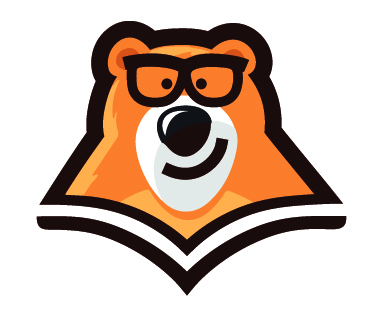 